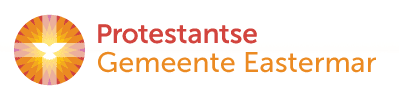 Orde van dienst voor zondagmorgen 12 mei 2019 om 10.00 uur in de Protestantse Dorpskerk. Predikant is ds. G. Klein.  Orgelspel/voorzang lied 57 : 1, 2, 5 en 6Welkom en mededelingenLied 218Stil gebedBemoedigingv. Onze hulp is in de Naam van de HeerDie hemel en aarde gemaakt heeft                       v. die eeuwig trouw is                       a. en nooit loslaat wat zijn hand begonGroetLied 283Regel voor het leven: Johannes 8: 1-11 – lector Frans VijlbriefLied 1014KinderenGebed bij de opening van het WoordSchriftlezing Johannes 10: 1-15 – lector Frans VijlbriefZingen lied 100Uitleg en verkondigingMeditatief orgelspelZingen lied 653: 1, 6 en 7De kinderen komen terugDankgebed, voorbeden, stil gebed en ‘Onze Vader’Inzameling van de gaven: 1e kerk – 2e PKN Jeugdwerk (JOP)Zingen lied 793Zegen